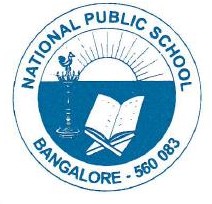 CIRCULARS/NPS/ACAD/2022-23/P  17Dear Parent,Greetings!Kindly fill the form using the link below, to confirm your presence for Independence Day.https://forms.gle/EYUcePUwV4M2GNem9Regards, PrincipalNational Public School, Gottigere